3GPP TSG-RAN WG4 Meeting #94-e	R4-200Electronic Meeting, Feb.24th – Mar.6th 2020Agenda item:			8.4.1, 8.4.4, 8.4.4.1Source:	Moderator (LG Electronics)Title:	Email discussion summary for RAN4#94e_#11_5G_V2X_NRSL_UE_TXDocument for:	InformationIntroductionIn this paper, RAN4 treat the 5G V2X UE transmitter requirements and rapporteur inputs.The provided technical docs list of email discussion are shown in Reference in the end of the paper. Briefly introduce background, the scope of this email discussion and provide some guidelines for email discussion if necessary.Candidate target of email discussion for 1st round are listed as following1st round: Focus on UE Tx requirements according to NR V2X operating scenarios and Others.Topic #1: UE Tx requirements for single carrier operationMax. power/MPR/A-MPR/Configured Tx power/Output power dynamic/Transmit signal quality/Output RF Spectrum emissionTopic #2: UE Tx requirements for intra-band operation at n47 with TDM operation between NR SL and LTE SLTopic #3: UE Tx requirements for inter-band con-current operationTopic #4: Conclusion of 5G V2X WI in TR38.886 and rapporteur inputTopic #5: Others Sub-Topic #5-1: UL-SL prioritization for 5G V2X UESub-Topic #5-2: Annex X on declare of post Antenna gainSub-Topic #5-3: UE Tx diversity Sub-Topic #5-4: Power class 2 UE for 5G V2X service at n472nd round: Topic #1: UE Tx requirements for single carrier operationIn this section, RAN4 treat the UE TX requirements for single carrier operation at n47.Companies’ contributions summaryOpen issues summaryBased on provided contributions, RAN4 mainly treat the TPs/CRs contents to complete 5G V2X UE Tx requirements for single carrier.Sub-topic #1-1: MPR for PSSCH/PSCCH transmissionSub-topic #1-2: MPR for simultaneous PSFCH transmissionSub-topic #1-3: MPR for S-SSB transmissionSub-topic #1-4: A-MPR to protect regional regulatory requirementsA-MPR for PSSCH/PSCCHA-MPR for PSFCHSub-topic #1-5: Configured output powerSub-topic #1-6: ON/OFF Time mask for single carrier except TDM operationSub-topic #1-7: Draft CR contents in R4-2001217Sub-topic #1-1Sub-topic description: MPR for PSSCH/PSCCH transmissionOpen issues and candidate options before e-meeting:Issue 1-1: MPR for PSSCH/PSCCH transmissionProposalsOption 1: Define MPR requirements to reuse inner\outer method for QPSK/16QAM to specify NR V2X MPR requirements.Option 2: Define MPR requirements as same LTE V2X MPR requirements without inner/outer method for all supporting modulation schemesRecommended WFIt could be determined based on 1st e-mail discussion statusSub-topic #1-2Sub-topic description: MPR for simultaneous PSFCH transmissionOpen issues and candidate options before e-meeting:Issue 1-2-1: MPR for simultaneous PSFCH transmissionHow to specify the MPR requirements for simultaneous PSFCH transmissionProposalsOption 1: Specify the MPR/A-MPR requirements as table format according to number of cluster and channel BWsOption 2: Specify MPR requirements as equation format as same as multi-cluster transmission in LTE/NR.Recommended WFRAN4 should be make consensus for the detail simulation parameters and worst scenarios to derive MPR requirements.RAN4 will further discuss how to specify the MPR for PSFCH transmission at 1st e-mail discussion.Issue 1-2-2: Reply LS contents for MPR requirements for simultaneous PSFCH transmissionProposalsOption 1: Draft LS based on FUTUREWEI reply LS (R4-2000703) will be generated. Just focus on MPR value for simultaneous PSFCH transmission. And IBE impact will be further discussed in RAN4. The final number of user for simultaneous PSFCH transmission will be decided in RAN1.Option 2: Do not send reply LS to RAN1. Just define MPR requirements for simultaneous PSFCH transmission.Recommended WFFocus on the MPR simulation assumptions to find the reason that the proposed MPR values from interested companies’ results are different.More detail parameters will be discussed and recommend to send LS based on RAN4 MPR requirements for PSFCH simultaneous transmission.Sub-topic #1-3Sub-topic description: MPR for S-SSB transmissionOpen issues and candidate options before e-meeting:Issue 1-3: MPR for S-SSB transmissionProposalsOption 1: The allowed MPR of NR V2X S-SSB follow the NR Uplink MPR requirements specified in sub-clause 6.2.2 from TS 38.101-1.Option 2: The allowed MPR for NR V2X PSBCH/PSSS follow the NR uplink MPR requirements and [4] dB MPR for SSSS would be applied. This is based on CM/PAPR of gold-sequence compare to m-sequence of PSSS.Recommended WFIt could be determined based on 1st e-mail discussion status. Sub-topic #1-4Sub-topic description: A-MPR to protect regional regulatory requirementsOpen issues and candidate options before e-meeting:Issue 1-4: A-MPR to protect regional regulatory requirementsProposalsOption 1: Define NS_33 to comply A-SEM requirements for EU regulatory requirements and define NS_48 to comply A-SEM requirements for FCC regulatory requirements. A-MPR for PSSCH/PSCCHA-MPR for PSFCHOption 2: define new NS_XX for single common A-MPR requirements.Recommended WFApply the A-MPR requirements when UE received network signal such as NS_33 and NS_48 to protect regional regulatory requirements due to different regulation requirements.A-MPR for PSSCH/PSCCHA-MPR for PSFCHSub-topic #1-5Sub-topic description: Configured Output power requirementsOpen issues and candidate options before e-meeting:Issue 1-5: Configured Output power requirementsProposalsOption 1: Define configured Tx power as similar with LTE V2X. Also add restriction of Max power to protect CEN DSRC tolling system.Recommended WFDefine configured Tx power as similar with LTE V2X Apply the A-MPR requirements when UE received network signal such as NS_33 and NS_48 to protect regional regulatory requirements.Sub-topic #1-6Sub-topic description: On/Off Time mask for 5G V2X UEOpen issues and candidate options before e-meeting:Issue 1-6: ProposalsOption 1: Define the on/off time mask for single carrier V2X operation based on R4-2001218. Option 2: Do not need to specify the time mask for 5G V2X UE. The On/Off time mask for NR uplink transmission will be reused.Recommended WFIt will be determined based on 1st e-mail discussion status.Sub-topic #1-7Sub-topic description: Draft CR on introducing NR V2X UE Tx requirements in TS38.101-1Open issues and candidate options before e-meeting:Issue 1-7: Draft CR on introducing NR V2X UE Tx requirements in TS38.101-1ProposalsOption 1: Interested company should careful check the proposed 5G V2X UE Tx requirements in R4-2001217Option 2: Need further discussion the 5G V2X UE Tx requirementsRecommended WFThe draft CR (R4-2001217) will be treated as baseline UE Tx requirements to complete 5G V2X UE remaining issues on Tx part.Companies views’ collection for 1st round Open issues for sub-topic #1-1Open issues for sub-topic #1-2Open issues for sub-topic #1-3Open issues for sub-topic #1-4Open issues for sub-topic #1-5Open issues for sub-topic #1-6Open issues for sub-topic #1-7CRs/TPs comments collectionMajor close-to-finalize WIs and Rel-15 maintenance, comments collections can be arranged for TPs and CRs. For Rel-16 on-going WIs, suggest to focus on open issues discussion on 1st round.Summary for 1st round Open issues Moderator tries to summarize discussion status for 1st round, list all the identified open issues and tentative agreements or candidate options and suggestion for 2nd round i.e. WF assignment.Recommendations on WF/LS assignment CRs/TPsModerator tries to summarize discussion status for 1st round and provides recommendation on CRs/TPs Status update Discussion on 2nd round (if applicable)Summary on 2nd round (if applicable)Moderator tries to summarize discussion status for 2nd round and provided recommendation on CRs/TPs/WFs/LSs Status update suggestion Topic #2: UE Tx requirements for intra-band operation at n47 with TDM operation between NR SL and LTE SLIn this section, RAN4 treat the UE TX requirements for intra-band V2X operation at n47 with TDM operation between NR SL and LTE SL.Companies’ contributions summaryOpen issues summaryBased on provided contributions, RAN4 will treat the TP contents to complete 5G V2X UE Tx requirements for TDM operation between NR SL and LTE SL at ITS spectrum.Sub-topic #2-1Sub-topic description: Additional switching Time mask between NR SL and LTE SL without dual PA capabilityOpen issues and candidate options before e-meeting:Issue 2-1: Additional switching Time mask between NR SL and LTE SL without dual PA capability How to specify the switching time at 5855~5925MHzProposalsOption 1: propose 20+120+ 10 =150us when V2X UE switched from LTE SL to NR SL or vice versaOption 2: propose 140us for the additional switching period which is applicable between the NR SL and LTE SL for TDM operation.Option 3: propose 210us for the additional switching period for both contiguous and non-contiguous spectral allocations.Recommended WF It could be determined based on 1st e-mail discussion status.Sub-topic #2-2Sub-topic description: Draft CR on introducing intra-band NR V2X UE Tx requirements with TDM operation between NR SL and LTE SL in TS38.101-3Open issues and candidate options before e-meeting:Issue 2-2: Draft CR on introducing intra-band NR V2X UE Tx requirements with TDM operationProposalsOption 1: The final switching time will be decided by majority rule. Interested company should careful check the proposed NR V2X UE Tx requirements with TDM operation between NR SL and LTE SL in R4-2001224Option 2: The switching period between Case 1 and Case 2 in NR Uplink transmission will be refered to specify the switched period at n47Recommended WFThe draft CR (R4-2001224) will be treated as baseline UE Tx requirements to support 5G V2X UE TDM operation at n47 on Tx/Rx part.Companies views’ collection for 1st round Open issues for sub-topic #2-1Open issues for sub-topic #2-2CRs/TPs comments collectionMajor close to finalize WIs and Rel-15 maintenance, comments collections can be arranged for TPs and CRs. For Rel-16 on-going WIs, suggest to focus on open issues discussion on 1st round.Summary for 1st round Open issues Moderator tries to summarize discussion status for 1st round, list all the identified open issues and tentative agreements or candidate options and suggestion for 2nd round i.e. WF assignment.Suggestion on WF/LS assignment CRs/TPsModerator tries to summarize discussion status for 1st round and provided recommendation on CRs/TPs Status update suggestion Discussion on 2nd round (if applicable)Summary on 2nd round (if applicable)Moderator tries to summarize discussion status for 2nd round and provided recommendation on CRs/TPs/WFs/LSs Status update suggestion Topic #3: UE Tx requirements for inter-band con-current operationIn this section, RAN4 treat the UE TX requirements for inter-band V2X operation.Companies’ contributions summaryOpen issues summaryBased on provided contributions, RAN4 will treat the TP/CRs contents to complete inter-band con-current V2X UE Tx requirements.Sub-topic #3-1Sub-topic description: Inter-band con-current operation with n38Open issues and candidate options before e-meeting:Issue 3-1: UE Tx/Rx requirements for inter-band con-current operation with n38 ProposalsOption 1: The propose TP on UE Tx/Rx requirements for NR V2X_nX-n38 UE will be approved. This is 2nd priority for inter-band con-current V2X operating scenariosOption 2: Defer to the inter-band con-current operation since there was no inter-band con-current band combinations with n38 in this meeting.Recommended WFThe inter-band con-current band combination with n38 SL transmission will be determined by operator request in this meeting. If there is no request the band combinations with n38 from operator, then the related contents in draft CR will not be included in this meeting.Sub-topic #3-2Sub-topic description: Draft CR on introducing inter-band NR V2X UE Tx requirements for NR uplink (at licensed band) + NR SL ( at n47 or n38) con-current operation in TS38.101-1Open issues and candidate options before e-meeting:Issue 3-2: ProposalsOption 1: Draft CR from Huawei is baseline to introduce inter-band NR V2X Tx requirements for NR uplink (at licensed band) + NR SL (at n47 or n38) con-current operation.Option 2: Need further discussion the inter-band NR V2X UE Tx requirements for NR uplink (at licensed band) + NR SL (at n47 or n38) con-current operationRecommended WFThe draft CR (R4-2002030) will be treated as baseline UE Tx requirements to support inter-band NR V2X UE requirements for NR uplink (at licensed band) + NR SL (at n47 or n38) con-current operation.Sub-topic #3-3Sub-topic description: Draft CR on introducing inter-band NR V2X UE Tx requirements for LTE uplink (at licensed band) + NR SL (at n47 or n38) con-current operation in TS38.101-3Open issues and candidate options before e-meeting:Issue 3-3: ProposalsOption 1: Draft CR from Huawei is baseline to introduce inter-band V2X Tx requirements for LTE uplink (at licensed band) + NR SL (at n47 or n38) con-current operation.Option 2: Need further discussion the inter-band V2X UE Tx requirements for LTE uplink (at licensed band) + NR SL (at n47 or n38) con-current operationRecommended WFThe draft CR (R4-2002031) will be treated as baseline UE Tx requirements to support inter-band NR V2X UE requirements for LTE uplink (at licensed band) + NR SL (at n47 or n38) con-current operation.Companies views’ collection for 1st round Open issues for sub-topic #3-1Open issues for sub-topic #3-2Open issues for sub-topic #3-3CRs/TPs comments collectionMajor close to finalize WIs and Rel-15 maintenance, comments collections can be arranged for TPs and CRs. For Rel-16 on-going WIs, suggest to focus on open issues discussion on 1st round.Summary for 1st round Open issues Moderator tries to summarize discussion status for 1st round, list all the identified open issues and tentative agreements or candidate options and suggestion for 2nd round i.e. WF assignment.Suggestion on WF/LS assignment CRs/TPsModerator tries to summarize discussion status for 1st round and provided recommendation on CRs/TPs Status update suggestion Discussion on 2nd round (if applicable)Summary on 2nd round (if applicable)Moderator tries to summarize discussion status for 2nd round and provided recommendation on CRs/TPs/WFs/LSs Status update suggestion Topic #4: Conclusion and Rapporteur inputs for 5G V2X WIIn this section, RAN4 treat the revised TR, conclusion of 5G V2X WI and others for NR V2X Service.Companies’ contributions summaryOpen issues summaryAll required contents in TR38.886 were filled to support NR V2X service based on agreed V2X operating scenarios. So RAN4 need to specify the NR V2X UE RF requirements in TS38.101-1 and TS38.101-3.Sub-topic #4-1Sub-topic description: Updated TR38.886Open issues and candidate options before e-meeting:Issue 4-1: Updated TR38.886.ProposalsRAN4 can approved the updated TR38.886 v0.5.0Recommended WF It will be approved if there is no comment to update.Sub-topic #4-2Sub-topic description: Summary on E-mail discussion for NR V2XOpen issues and candidate options before e-meeting:Issue 4-2: Summary on E-mail discussion for NR V2X.ProposalsRAN4 can approved the provided summary paper.Recommended WF It will be approved if there is no comment to update.Sub-topic #4-3Sub-topic description: Conclusion part in TR38.886 for NR V2X WIOpen issues and candidate options before e-meeting:Issue 4-3: Conclusion part for NR V2X WI.ProposalsBased on the NR V2X operating scenarios, RAN4 studied and specified the NR V2X UE RF requirements to support the following scenarios to comply the regional regulatory requirements in FR1.Specify operating NR V2X bands and system parameters (Section 7)Specify RF core requirements in the ITS spectrum (Section 8 and 9)Specify additional-SEM requirements to comply regional regulationSpecify the restricted max. power to protect CEN DSRC tolling systemSpecify RF core requirements for NR SL (at n47) and LTE SL (at B47) as TDM for Tx transmission and simultaneous receptions (Section 8 and 9)Specify RF core requirements for licensed bands (Section 8 and 9)Specify RF core requirements for inter-band con-current operation  (Section 10)Recommended WF RAN4 can approved the conclusion part if there is no comment to update the contents..Companies views’ collection for 1st round Open issues for sub-topic #4-1Open issues for sub-topic #4-2Open issues for sub-topic #4-3CRs/TPs comments collectionMajor close to finalize WIs and Rel-15 maintenance, comments collections can be arranged for TPs and CRs. For Rel-16 on-going WIs, suggest to focus on open issues discussion on 1st round.Summary for 1st round Open issues Moderator tries to summarize discussion status for 1st round, list all the identified open issues and tentative agreements or candidate options and suggestion for 2nd round i.e. WF assignment.Suggestion on WF/LS assignment CRs/TPsModerator tries to summarize discussion status for 1st round and provided recommendation on CRs/TPs Status update suggestion Discussion on 2nd round (if applicable)Summary on 2nd round (if applicable)Moderator tries to summarize discussion status for 2nd round and provided recommendation on CRs/TPs/WFs/LSs Status update suggestion Topic #5: Other issuesIn this section, RAN4 treat additional other issues for 5G V2X UE such as following issues.Sub-Topic #5-1: UL-SL prioritization for 5G V2X UESub-Topic #5-2: Annex X on declare of post Antenna gainSub-Topic #5-3: UE Tx diversity Sub-Topic #5-4: Power class 2 UE for 5G V2X service at n47Companies’ contributions summaryOpen issues summaryBased on provided contributions, RAN4 will discuss the remaining open issues in this sectionsSub-topic #5-1: Sub-topic description: UL-SL prioritization for 5G V2X UEOpen issues and candidate options before e-meeting: RAN2 request for the feedback from RAN4.Q1: For the two scenarios agreed by RAN2 for NR-UL/NR-SL prioritization (i.e., 1) when UL TX overlaps in time domain with SL TX in the shared/same carrier frequency, and 2) when UL TX and SL TX (in different carrier frequency) share TX chains and power budget), are they valid scenarios for prioritization from RAN1/4 perspective?Case1: UL-Tx and SL-Tx in shared/same carrier frequency in licensed bandsIssue 5-1: UL-SL prioritization for 5G V2X UE How to reply the answer for Case1 in Q1.ProposalsOption 1: Based on Futurewei proposal, RAN4 send LS to RAN2 the Case 1 is VALID scenario in RAN4 perspectiveOption 2: For single or shared carrier in licensed band, the UL-TX and SL-TX will be operated with TDM manner as same as Prose. So this is not valid to decide UL-SL transmission priority.Recommended WF It will be determined based on 1st e-mail discussion status.Sub-topic #5-2: Sub-topic description: Equation for conversation between PEIRP and Pconducted power and Annex XOpen issues and candidate options before e-meeting:Issue 5-2: Equation for conversation between PEIRP and Pconducted power and Annex XHow to define NR V2X Tx power related EIRP.ProposalsOption 1: RAN4 reuse the conversation equation between EIRP and conducted power for NR V2X UERecommended WF The draft CR contents will be merged in big CR to cover the EIRP conversionSub-topic #5-3: Sub-topic description: Required Tx requirements for UL-MIMO Open issues and candidate options before e-meeting:Issue 5-3: Required Tx requirements for UL-MIMO How to specify the MPR/A-MPR requirements.ProposalsOption 1: Draft CR from Huawei is baseline to support NR V2X UL-MIMO schemes as 2nd priority (optional feature)Option 2: The UL-MIMO scheme will be specified in Rel-17. UL-MIMO scheme for NR V2X will be supported from rel-16 as release independent mannerRecommended WF It could be decided by 1st e-mail discussion status.Sub-topic #5-4: Sub-topic description: Required MPR/A-MPR requirements for PC2 NR V2X UEOpen issues and candidate options before e-meeting:Issue 5-4: MPR/A-MPR requirements for PC2 NR V2X UEProposalsOption 1: The PC3 MPR level was diverse the simulation results from interested companies. RAN4 just focus how to specify the PC3 MPR/A-MPR requirements. Then RAN4 further discuss the PC2 MPR/A-MPR requirements. There are two option as followSub-option1: Follow NR Uplink MPR/A-MPR requirement to reuse inner\outer method for all supported modulation and channel BWs to specify NR V2X MPR requirements for PC2 based on Huawei proposal in R4-2001081. But need more simulations inputs.Sub-option2: Follow LTE V2X MPR/A-MPR requirement regardless of inner/outer RB allocation for all supported modulation and channel BWs to specify NR V2X MPR requirements for PC2 UE. Need more simulation inputs.Option 2: In next RAN4 meeting, RAN4 will provide MPR/A-MPR requirements for PC2 UE. The simulation assumption should be decided in RAN4 94-e-meeting.Option 3: The PC2 UE requirements will be specified in Rel-17. PC2 UE for NR V2X will be supported from rel-16 as release independent manner.Recommended WF It will be decided by 1st e-mail discussion status.Companies views’ collection for 1st round Open issues for sub-topic #5-1Open issues for sub-topic #5-2Open issues for sub-topic #5-3Open issues for sub-topic #5-4CRs/TPs comments collectionMajor close to finalize WIs and Rel-15 maintenance, comments collections can be arranged for TPs and CRs. For Rel-16 on-going WIs, suggest to focus on open issues discussion on 1st round.Summary for 1st round Open issues Moderator tries to summarize discussion status for 1st round, list all the identified open issues and tentative agreements or candidate options and suggestion for 2nd round i.e. WF assignment.Suggestion on WF/LS assignment CRs/TPsModerator tries to summarize discussion status for 1st round and provided recommendation on CRs/TPs Status update suggestion Discussion on 2nd round (if applicable)Summary on 2nd round (if applicable)Moderator tries to summarize discussion status for 2nd round and provided recommendation on CRs/TPs/WFs/LSs Status update suggestion Reference Tdoc listT-doc numberCompanyProposals / ObservationsR4-2000702FUTUREWEIProposal 1: A single common additional MPR requirements for simultaneous transmissions of PSSCH and PSFCHR4-2001080 & R4-2001083HuaweiProposal 1: to reuse inner\outer method for QPSK/16QAM to specify NR V2X MPR requirements.Proposal 2: MPR requirements for power class 3 NR V2X UE can be derived from table 2.R4-2001082HuaweiReflect updated MPR simulation assumptions based on summary of e-mail discussionR4-2001085HuaweiProposal 1: The allowed MPR for the maximum output power for NR V2X S-SSB shall meet the NR Uplink MPR requirements specified in sub-clause 6.2.2 from TS 38.101-1 for the corresponding waveform, power class, modulation and transmission bandwidth.R4-2000472QualcommThe proposal were different in the main contents. It was revised from QC in e-mail.Proposal 1: Use MPR back-off values given in table4 for PSSCH /PSCCH operationProposal 2: Use AMPR back-off values given in table5 for ESTI 10M emissions when NS33 is signaled for PSSCH /PSCCH operationProposal 3: Use AMPR values given in table6 for 40M emissions when FCC requirements are signaled for PSSCH /PSCCH operationR4-2001218LG ElectronicsProposal 1: Reflect updated MPR simulation assumptions based on summary of e-mail discussionProposal 2: Propose the general ON/OFF time mask, SSSS time mask and PSSS / SSSS / PSBCH time mask for 5G V2X UER4-2001240LG ElectronicsProvide MPR simulation results for PSSCH/PSCCH transmissionR4-2001217LG ElectronicsDraft CR to introduce 5G V2X UE Tx requirementsR4-2001220LG ElectronicsA-MPR simulation assumptions and requirements to protect regional regulatory requirementsR4-2002029HuaweiProposal 1: It is proposed to remove the brackets for the minimum output power requirement.R4-2000473QualcommProposal 1: Use MPR values given in table4 for multi-cluster PSFCH operation (up to 5dB for proposed RB allocation up to 5 users)Proposal 2: Use AMPR values given in table5 for 10M emissions when NS33 is signaled for multi-cluster PSFCH operationProposal 3: Use AMPR values given in table6 for 40M emissions when FCC requirements are signaled for multi-cluster PSFCH operationR4-2000703FUTUREWEIRAN4 also listed some potential limitations to support N>1 transmissions and would study the issues.  To support N>1 simultaneous transmissions, under the conditions of fixed UE power of 23dBm, the MPR is in range of [1.5 – XdB] depending on the PRB locations of those PSFCH transmissions.R4-2000704FUTUREWEIObservation 1:  IBE could be an important factor from system and reception perspective.  But the effect of IBE on UE could be minimal if IBE zone is relatively far from the UE transmitting multiple PSFCHs.Proposal 1: RAN4 should discuss the question “how many PSFCH a UE can transmit simultaneously” jointly with the frequency separation between the PSFCH resources.Proposal 2:  In order to minimize the impact of IBE, RAN4 should consider the impact of transmit power of PSFCH when number of simultaneously transmitted PSFCH >1R4-2001079HuaweiPropose the MPR according to RB allocation for PSFCH transmissionObservation 1: The amount of gap RB between RBlowest and RBhighest has an impact on the MPR for Non-contiguous PSFCH RB allocation.Observation 2: 2 RB Non-contiguous PSFCH allocation is the worst case in all N RB Non-contiguous PSFCH allocation, it they have the same RBlowest and RBhighest.R4-2001719LG ElectronicsPropose the minimum 5dB MPR is needed for PC3 UE with up to 5 PSFCH transmissions.CompanyCommentsLG ElectronicsSub topic #1-1: LGE will provide revised MPR simulation results in this week. We also observe the inner/outer RB allocation pattern. Based on the MPR simulation results from interested companies, RAN4 will derive MPR requirements for PSSCH/PSCCH transmission.Others:HuaweiWe support Option1. NR V2X use CP-OFDM waveform, instead of DFT-S-OFDM used by LTE. CP-OFDM waveform has higher PAPR. It’s beneficial to use inner/outer methods. FUTUREWEISub topic #1-1:  We understand that for now single/shared carrier UL – SL discussion is in subtopic #5-1.  There we made argument that since NR UL and NR SL both are CP-OFDM that simultaneous transmissions could have a comparable MPRs.  We wonder single/share carrier UL -SL can be covered in this MPR derivation exercise?QCOMSub topic #1-1: QCOM is prefers option 2. It is simpler to implement.Others:CompanyCommentsLG ElectronicsSub topic #1-2-1: Huawei, LGE and QC provided MPR simulation results for simultaneous PSFCH transmission. - LGE : Up to 5dB MPR for 2-5 user simultaneous PSFCH transmission with non-contiguous RB allocation.- QC: Up to 5dB MPR according to RB allocation up to 5 users- HW : Proposed equation for MPR requirements for simultaneous PSFCH transmission with non-contiguous RB allocation. Max. 10.1dB MPR for 2user simultaneous PSFCH transmission with non-contiguous RB allocation. Also they propose to discuss on IBE problems. Based on this simulation results, we can discuss the detail simulation assumptions and parameters why the simulation results are different between two group.Sub topic #1-2-2: Currently, RAN4 do not need to send LS to RAN1 for the required MPR levels. Just try to define MPR requirements for simultaneous PSFCH transmission with aligned simulation assumptions.Others:HuaweiSub topic #1-2-1: Our proposal is to specify MPR for PSFCH based on NGap / NRB. The main factor for PSFCH which has an impact on MPR is the frequency distance between RBlowest and RBhighest. Two RBs Non-contiguous PSFCH allocation is the worst case in all N RBs Non-contiguous PSFCH allocation under the same RBlowest and RBhighest.FUTUREWEISub topic #1-2-1:For non-contiguous case, the RBs on two extremes have the largest MPR but the values seem to differ from companies.  In the end, these ‘max’ values are the ones going to be listed in specification.  It would be good to align these values.Sub topic #1-2-2:Defining MPR requirements is our first priority.  If we are in a position where there is consensus to finalize MPR values then we do not see any reason why not let RAN1 know this information.  The situation is that RAN1 asked for this information and RAN4 provided preliminary information and also mentioned we would let them know if we define.  So, if we are in the final stages of defining MPR requirements and sharing this result to RAN1 is not a big problem.QCOMSub topic #1-2-1: QCOM prefers option1, a table format according to the number of clusters =1,2,3,4, and >=5. Equation format (option 2) is a problem as the fraction of allocated RBs is very small.Re: the recommended WF, Simulation parameters are already agreed by consensus in the Reno WF, so we can move ahead under that agreement.Sub topic #1-2-2: RAN4 should continue to work to finalize the requirements (option 2). We don’t see a reason for an LS to RAN1.Others:CompanyCommentsLG ElectronicsSub topic #1-3: The allowed MPR for NR V2X PSBCH/PSSS follow the NR uplink MPR requirements and [4] dB MPR for SSSS would be applied. This is based on CM/PAPR of gold-sequence compare to m-sequence of PSSS.Others:HuaweiSub topic #1-3: CP-OFDM is adopted by NR-V, which is different from that of LTE-V. The LTE-V requirements cannot be reused without simulation evaluation. IntelSub topic #1-3:We agree with Huawei that LTE requirements can not be reused due to different waveform for LTE V2X and NR V2X. Our preference is to have same MPR for whole S-SSB. Option 1 can be considered as one of candidates.QCOMSub topic #1-3: Before we can specify the MPR companies should do some simulation to determine the required value. Prior to that the group should consider whether simulation assumptions are needed. Others:CompanyCommentsLG ElectronicsSub topic #1-4: Define NS_33 to comply A-SEM requirements for EU regulatory requirements and define NS_48 to comply A-SEM requirements for FCC regulatory requirements based on follow V2X specific channel transmission. A-MPR for PSSCH/PSCCHA-MPR for PSFCHLGE will provide the revised A-MPR requirements for both 10MHz (ETSI) and 40MHz(FCC) for PSSCH/PSCCH. FFS on the A-MPR for PSFCH transmission.One discussion point is that the A-SE will be removed in EN 302 571. However, currently official announcement is not ready.Others:HuaweiSub topic #1-4: 1. For R4-2001220, shall we limit Start Resource Block as discrete in table 7\8\9? As far as I know, there is no limitation for Rbstart. Thus, we need to consider all of the cases when we specify the AMPR requirements. The LTE-V’s method may not be applicable.2. We need to consider NS_34, as well.3. For R4-2000472, why is the MPR/AMPR same between QPSK and 256QAM? Transmit modulation quality should be considered when we simulate MPR/AMPR.4. AMPR for PSFCH can be derived by using MPR’s method.Others:QCOMSub topic #1-4: We prefer option1, separate AMPR for PSFCH and PSSCH/PSCCH, which can provide more optimal backoff.A clarification on the EU requirement, the TR Table 8.1.10.1-1: Additional spectrum mask requirements for 10MHz channel bandwidth, should be the only requirement used.Others:CompanyCommentsLG ElectronicsSub topic #1-5: Define configured Tx power as similar with LTE V2X. Also add restriction of Max power to protect CEN DSRC tolling system.Others:HuaweiSub topic #1-5: Configured Output power cannot reuse the LTE-V requirements, which should be carefully considered and discussedQCOMSub topic #1-5: We need clarification, are you referring to the configured power part of the CR R4-2001217? If so we are OK with the configured power part.We don’t agree with the entire CR. Others:LGE To Qualcomm, Yes the contents in 6.2E.4 for the configured power part in CR R4-2001217.To Huawei, what is your preferred view or how to specify the configured Tx power to comply the protection of CEN/DSRC tolling system?CompanyCommentsLG ElectronicsSub topic #1-6: Define the on/off time mask for single carrier V2X operation based on R4-2001218Others:IntelSub-topic #1-6:We have several comments about content of R4-2001218. First comment is about terminology. Scheduling unit “sub-frame” is used for definition of time mask. Same time, in NR, sub-frame is fixed unit with duration 1 ms and slot in NR is used as scheduling unit. Second comment is about time masks for PSBCH/SSSS/PSSS. Motivation to have dedicated on/off time masks for SSSS only and PSBCH/SSSS/PSSS is not clear. Based on our understanding, time mask for PSBCH/SSSS/PSSS is same as for PSSCH/PSCCH. Same time, SSSS is always transmitted as a part of S-SSB and on/off time mask for SSSS only is not required.Taking into account above comments, we prefer Option 2 at current stage.QCOMSub topic #1-6: We do have some questions that will help us understand the proposal In Figure 8.1.7.1-1 Does the gap mean the PSSCH transmission gap? Is there a reason to put the first transient period inside the slot?If we can get some clarification we can make a comment in the next round about the tdoc.Others:LG ElectronicsTo Huawei, The different generating sequence between PSSS and SSSS, the transmitted power will be changed between PSBCH/PSSS and SSSS. So RAN4 need to specify the on/off time mask for PSBCH/PSSS/SSSS time mask. Maybe SSSS only transmission could be removed in draft CR.To QCOM, in 8.1.7.1-1, 5G V2X UE assume the first symbol will be used for AGC settling time and the the last symbol will be use due to switched time for Tx/Rx. To all, That why, LGE proposed the general time mask and PSBCH/PSSS/SSS time mask in draft CR.CompanyCommentsLG ElectronicsSub topic #1-7: The draft CR (R4-2001217) will be treated as baseline UE Tx requirements to complete 5G V2X UE remaining issues on Tx part.Others:HuaweiSub topic #1-7: The draft CR (R4-2001217) together with those drafts on PC2 as well as 2Tx requirements should be consideredIntelSub-topic #1-7: The draft CR (R4-2001217) contains proposals which not yet agreed in this e-mail thread and RAN4#94e_#13_5G_V2X_NRSL_SysParameters e-mail thread. Therefore, we suggest to come back to this CR later once agreements on all open issue will be completed.QCOMSub topic #1-7: We need to further discuss the UE TX requirements, so Option 2. Some comments on R4-2001217We have not settled on MPR or AMPR , 6.2E.2 and 6.2E.3. For co-existence the n47 emissions levels from 5925-5950 and 5815-5855 are not needed and should be removed. ETSI has removed this requirement in their stable draft document. Others:CR/TP numberComments collectionR4-2001082LG Electronics: Duplicated with R4-2001218R4-2001082Huawei :further check other changes besides the simulation assumptions R4-2001082R4-2001083LG Electronics: MPR requirements will be derived as RAN4 consensus.R4-2001083QCOM:Results should be presented in format similar to LTER4-2001083R4-2001085LG Electronics: We think that the allowed MPR for NR V2X PSBCH/PSSS follow the NR uplink MPR requirements. However, [4] dB MPR for SSSS would be applied since SSSS will be generated by gold-sequence compare to m-sequence of PSSS. So PAPR/CM will be larger than PSSSR4-2001085Huawei: CP-OFDM is adopted by NR-V, which is different from that of LTE-V. The LTE-V requirements cannot be reused without simulation evaluation.R4-2001085QCOM:Need to determine whether agreement on simulation assumptions is required before doing MPR simulationsR4-2001218LG Electronics: The MPR requirements will be decided as RAN4 consensus.R4-2001218Huawei: 1. For MPR, we have a different formula to calculate it. Our proposal is to specify inner and outer allocation for NR V2X. It can helo choose the RB allocation which cause smaller MPR.2. And the architecture of MPR for NR V2X TR need to be improved.R4-2001218QCOM:Figure 8.1.7.1-1-1 Does the gap mean the PSSCH transmission gap? Is there a reason to put the first transient period inside the slot?R4-2001220LG Electronics: The A-MPR requirements for 40MHz will be updated in this paper. Based on the revised A-MPR results, RAN4 can further discuss the A-MPR req. for both 10MHz(ETSI) and 40MHz(FCC)R4-2001220Huawei: We need to make some consensus for AMPR firstly, then we can review or revise it.R4-2001220QCOM:A-MPR numbers in Tables 8.1.3-5, 8.1.3-6, 8.1.3-7 have not been agreedTable 8.1.13-1 -30dBm/MHz spec should be removedR4-2001217Huawei: Should be revised based on the email discussionR4-2001217QCOM : MPR and A-MPR numbers in 6.2E2 and 6.2E3 have not been agreedTables 6.5.3.2-1, 6.5E.3.2-1 For co-existence the n47 emissions levels from 5925-5950 and 5815-5855 are not needed and should be removed. ETSI has removed this requirement in their stable draft document. Figure 6.3E3.1-1 Does the gap mean the PSSCH transmission gap? Is there a reason to put the first transient period inside the slot?In Table 6.5E2.2.2-1 the last emissions limit is missingR4-2001217R4-2001079LG Electronics: The MPR for PSFCH simulation results are different between two groups. RAN4 need to discuss the detail simulation assumptions and parameters why the simulation results are different.R4-2001079Huawei: can further check the simulation assumptions and simulation casesR4-2001079QCOM:MPR simulations should cover more RB placement scenariosR4-2000703LG Electronics: Currently, RAN4 do not need to send LS to RAN1 for the required MPR levels for simultaneous PSFCH transmission. Just try to define MPR requirements for simultaneous PSFCH transmission with aligned simulation assumptions.R4-2000703QCOMNot clear how MPR in the range of [1.5-X] was derivedR4-2000703Status summary Sub-Topic#1-1Sub-topic #1-1: MPR for PSSCH/PSCCH transmission In 1st round e-mail discussion, LGE will provide revised MPR results. Based on the updated MPR results, RAN4 will further discuss how to specify the MPR for PSSCH/PSCCH transmission.Recommendation at 2nd round: RAN4 need further discussion on MPR for PSSCH/PSCCH transmission based on updated MPR results at 2nd round.Sub-topic#1-2Sub-topic #1-2: MPR for simultaneous PSFCH transmissionSub-topic #1-2-1: MPR for PSFCHOption1: Up to 5dB MPR for 2-5 user simultaneous PSFCH transmission with non-contiguous RB allocation.Option2: Proposed equation for MPR requirements (up to 10.1dB) for simultaneous PSFCH transmission with non-contiguous RB allocation. Sub-topic #1-2-1: Reply LS on MPR for PSFCHRAN4 need to focus on the detail simulation assumption and parameters to align the MPR for simultaneous PSFCH transmission. If RAN4 are in the final stages of defining MPR requirements and can share the MPR result to RAN1 in RAN4 #94-e meeting.Recommendation at 2nd round: Based on this simulation results, RAN4 need further discussion about the detail simulation assumptions and parameters for simultaneous PSFCH transmission why the simulation results are different between two groups at 2nd round.Sub-topic#1-3Sub-topic #1-3: MPR for S-SSB transmissionOption1: Follow LTE V2X MPR for SSSS and follow NR Uu MPR for PSBCH and PSSS. Option2: RAN4 need MPR evaluation campaign for S-SSB transmissionRecommendation at 2nd round: There are two option to specify MPR for S-SSB transmission. Above two options will be further discussed at 2nd round. If RAN4 decide to need simulation campaign, then RAN4 also decide the basic simulation assumptions for S-SSB transmission.Sub-topic#1-4Sub-topic #1-4: A-MPR to protect regional regulatory requirementsOption1 is reasonable to specify the PSFCH transmission. Based on this, RAN4 define A-MPR for NS_33 to comply A-SEM requirements for EU regulatory requirements and define A-MPR for NS_48 to comply A-SEM requirements for FCC regulatory requirements based on follow V2X specific channel transmission. FFS for NS_34 for PC2 V2X UE.A-MPR for PSSCH/PSCCHA-MPR for PSFCHLGE will provide the revised A-MPR requirements for both 10MHz (ETSI) and 40MHz (FCC) for PSSCH/PSCCH. FFS on the A-MPR for PSFCH transmission.One discussion point is that the A-SE will be removed in EN 302 571. However, currently official announcement is not ready.Recommendation at 2nd round: Based on the updated A-MPR simulation results, RAN4 can define A-MPR requirements according to regional regulatory requirements. The A-MPR format also further discussed based on interested companies’ results.Sub-topic#1-5Sub-topic #1-5: Configured Output power requirementsOption1: Follow LTE V2X configured output power to protect CEN/DSRC tolling system. Option2: RAN4 need further discussion how to specify configured Tx power in NR V2XRecommendation at 2nd round: There are two option to specify configured output power. Above two options will be further discussed at 2nd round.Sub-topic#1-6Sub-topic #1-6: On/Off Time mask for 5G V2X UERAN4 need further discuss with two optionsOption 1: Define the on/off time mask for single carrier V2X operation based on R4-2001218. Option 2: Do not need to specify the time mask for 5G V2X UE. The On/Off time mask for NR uplink transmission will be reused.Recommendation at 2nd round: There are two option as above options. RAN4 will further discuss on the on/off mask for 5G V2X UE.Sub-topic#1-7Sub-topic #1-7: Draft CR on introducing NR V2X UE Tx requirements in TS38.101-1Based on above sub-topic #1-1 to #1-6 discussion results, the Draft CR will be revised in 2nd round.Recommendation at 2nd round: Base on 2nd round discussion, RAN4 will revised Draft CR based on RAN4 consensus.WF/LS t-doc Title Assigned Company, WF or LS lead#1WF on MPR/A-MPR simulation assumptions and parameters for simultaneous PSFCH transmissionHuawei#2WF on MPR on S-SSB simulation assumptions and parametersCATT#3WF on on/off time mask for 5G V2X UE for single carrier SL transmissionLG ElectronicsCR/TP numberCRs/TPs Status update recommendation  R4-2001218Recommendation: TP on general ON/OFF time mask and PSSS / SSSS / PSBCH time mask for 5G V2X UE will be revised to solve the 1st round raised issuesR4-2001240Recommendation: LGE would like to revise their MPR simulation results. So the MPR results will be updated and further discussed in 2nd round.R4-2001217Recommendation: The Draft CR on NR V2X UE Transmitter requirements for single carrier will be revised to apply the RAN4 consensusR4-2001220Recommendation: LGE would like to include A-MPR to comply the FCC regulatory A-SEM requirements. So the A-MPR results will be updated and further discussed in 2nd round.CR/TP/LS/WF numberT-doc  Status update recommendation  XXXBased on 2nd round of comments collection, moderator can recommend the next steps such as “agreeable”, “to be revised”T-doc numberCompanyProposals / ObservationsR4-2001216LG ElectronicsProposal 1: define additional time mask for TDM operation between NR SL and LTE SL at n47.When a NR V2X UE is operated with TDM between NR SL and LTE SL at n47 without dual PA capability, the maximum UL switching time is defined as [120] us and SL reception interruption is allowed during UL switching time masks in Figure 8.1.7.4-1 and Figure 8.1.7.4-2 shall apply.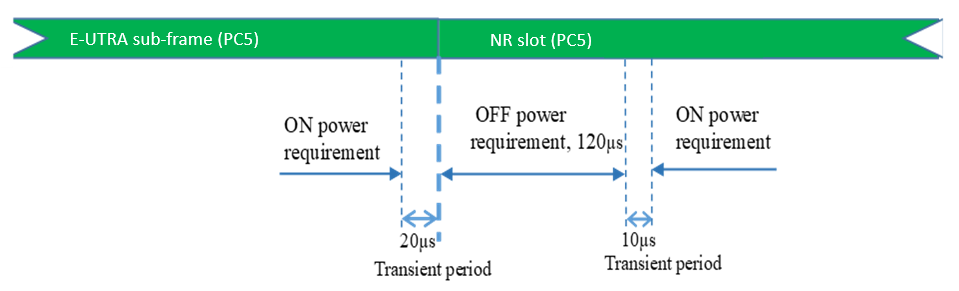 R4-2000701FUTUREWEIInclude UE architecture without dual PA capability for in-device coexistence in section 6. Need to define switching period of about 140us is applicable between the NR SL and LTE SL for TDM operationR4-2000702FUTUREWEIProposal 2: In addition to the general ON / OFF time masks, the additional switching period of about 140us is applicable between the NR SL and LTE SL for TDM operation.R4-2001224LG ElectronicsPropose Draft CR to introduce intra-band NR V2X TDM operation between NR SL and LTE SL at n47R4-2000471Qualcomm IncorporatedObservation: If the switching time exceeds the duration of 1 symbol then and extra slot must be inserted between the LTE SL and NR SL slots.Proposal 1: Define the switching time between NR SL and LTE SL for TDM operation in band n47 to be 210us for both contiguous and non-contiguous spectral allocations. Proposal 2: Interruption requirement for Tx switch between LTE SL and NR SL is one slot for NR and one subframe for LTECompanyComments LG ElectronicsSub topic #2-1: propose 20+120+ 10 =150us will be specified as switched period when V2X UE switched from LTE SL to NR SL or vice versa. The switched period allowed in NR slot. Others:HuaweiSub topic #2-1: Whether the switching period is totally considered as OFF power period should be further discussedFUTUREWEISub topic #2-1:  In previous meetings we discussed about the switching period value.  This excludes the OFF time on LTE subframe and NR slot side. We did not fully discuss where this switching period will be.  The agreement we should reach here is regarding the switching period only.  The OFF periods 20us and 10us are fixed and in the specification, the open point is about the switching period.    For this our preferred option is option 2 (140us). Qualcomm paper (0471) include 50us for the RF chain reconfiguration, on top of 140us switching period.  So far, we do not have any discussion on this. QCOMSub topic #2-1: We prefer option 3 for the reasons described in our tdoc. Neither option 1 or option 2 provide sufficient time for reconfiguration.Others:CompanyCommentsLG ElectronicsSub topic #2-2: The draft CR (R4-2001224) will be treated as baseline UE Tx requirements to support 5G V2X UE TDM operation between LTE SL and NR SL at n47 on Tx part.Others:HuaweiSub topic #2-2: The switching position should be discussed further, which may not be always placed at the NR-V side. FUTUREWEISub topic #2-2:  So far we have not discussed or decided the position of such switching period. We should discuss this.  Once this is clear then below 2.3.3 CR drafting can be quicker.QCOMSub topic #2-2: Could you please clarify option 1 and option 2? For option 1 what part of the CR are you referring to? For option 2 can you describe what you mean by case 1 and case, and what is meant by ‘referred to specify the switched period at n47’.Once we understand what is being proposed we can comment.Others:CR/TP numberComments collectionR4-2001216LG Electronics: The figure will be revised to remove OFF power requirements and switched period will be defined as [140 or 150 or 210]us for TDM operation between LTE SL and NR SL at ITS spectrumR4-2001216Huawei: besides the switching period, the switching position should be further discussedR4-2001216QCOMOur calculations indicate that at least 210us is required for switching between NR SL and LTE SLR4-2001224LG Electronics: The UL switched time mask figure will be revised to remove OFF power requirements and switched period will be defined as [140 or 150 or 210] us for TDM operation between LTE SL and NR SL at ITS spectrumR4-2001224Huawei: besides the switching period, the switching position should be further discussedR4-2001224QCOM:Our calculations indicate that at least 210us is required for switching between NR SL and LTE SLR4-2000701LG Electronics: Need further discuss to define switching period. Candidate options are belowOption1: 150usOption2: 140usOption3: 210usR4-2000701Huawei: Option 2 without transient periodR4-2000701QCOM:Our calculations indicate that at least 210us is required for switching between NR SL and LTE SLStatus summary Sub-topic#2-1Sub-topic #2-1: Additional switching Time mask for TDM operation between NR SL and LTE SL without dual PA capabilityIn paper and 1st round discussion, companies prefer three optionsOption 1: propose 20+120+ 10 =150us when V2X UE switched from LTE SL to NR SL or vice versaOption 2: propose 140us for the additional switching period which is applicable between the NR SL and LTE SL for TDM operation.Option 3: propose 210us for the additional switching period for both contiguous and non-contiguous spectral allocations. Recommendation at 2nd round: RAN4 still ongoing discussion how to derive the switched period for V2X UE which is switched from LTE SL to NR SL or vice versa.Sub-topic#2-2Sub-topic #2-2: Draft CR on introducing intra-band NR V2X UE Tx requirementsAdditional issue is that the switching position may not be always placed at the NR SL slot side.   Draft CR will be revised based on RAN4 agreements. Option 1: Switching position is always applied in NR slot.Option 2: Switching position is determined according to priority between LTE SL and NR SL.Recommendation at 2nd round: RAN4 will further discuss the position of switched period for TDM operation without dual PA capability V2X UE.WF/LS t-doc Title Assigned Company,WF or LS lead#1WF on on/off time switched period for TDM operation between LTE SL and NR SL transmission without dual PA capabilityQualcommCR/TP numberCRs/TPs Status update recommendation  R4-2001216TP on introducing intra-band NR V2X TDM operation between NR SL and LTE SL at n47 will be revised to reflect RAN4 consensus and WF.R4-2001224Draft CR to introduce intra-band NR V2X TDM operation between NR SL and LTE SL at n47 will be revised to reflect RAN4 consensus and WFCR/TP/LS/WF numberT-doc  Status update recommendation  XXXBased on 2nd round of comments collection, moderator can recommend the next steps such as “agreeable”, “to be revised”T-doc numberCompanyProposals / ObservationsR4-2001218LG ElectronicsDefine UE Tx/Rx requirements for inter-band con-current V2X operation with n38R4-2002030HuaweiPropose Draft CR in TS38.101-1 with NR licensed band + NR n47 con-current operationR4-2002031HuaweiPropose Draft CR in TS38.101-3 with LTE licensed band + NR n47 con-current operationCompanyCommentsHuaweiSub topic 3-1: Whether we need to consider the con-current operation for n38 should be based on the operator’s scenarioOthers:QCOMSub topic 3-1: We are not sure we understand the proposals. Option 1 seems to be approval of the TP, we don’t understand the second priority meaning.  Option 2 seems to be rejecting the CR, because no operator has brought inter-band n38 proposal to the meeting. Do we understand the options correctly? If we understand correctly, we prefer option 2.Others:CompanyCommentsDish NetworkSub topic 3-2: How about case when NR Uu controls LTE SL? That is part of the WID as well. Others:LG ElectronicsSub topic 3-2: RAN4 will be further discussed based on the draft CR (R4-2002030). The additional requirements will be captured to support inter-band con-current operation between n38 SL and NR uplink transmission.For the Dish comment, RAN4 will treat the NR uplink (at licensed bad) control the LTE SL (at Band 47) based on operator request. Dish NetworkUnderstood that NR Uu (licensed band) controlling LTE SL at B47 is based on operator request, but my question is when/in which specification are the generic requirements specified? HuaweiMake it clear in the spec that con-current operation only considers the combinations with configuration relationship between Uu and SL for mode 1.Dish NetworkCould Huawei clarify why mode 1? The WID (RP-191723) has:Specify support for NR Uu to provide control for LTE sidelink Sidelink mode 4 as per the study outcome [RAN2, RAN1]; andSidelink mode 3-like RRC-configured SPS scheduling with DCI-based activation/deactivation as per the agreement in RAN1#97 [RAN1, RAN2].LG ElectronicsLGE think that mode 3 and mode 4 can be support based on the RAN1/RAN2 specification completion in rel-16. In Mode 3, NW schedule the resource pool & SPS scheduling to the LTE SL operation. In Mode 4, NW schedule the resource pool and LTE UE determine the resource. Therefore, In RAN4 perspective, do not have any restriction of Uu and SL mode.The TS38.101-3 will cover the con-current operation of NR Uu + LTE SL like as EN-DC operation.QCOMSub topic 3-2: We need further discussion in RAN4, so option 2. For spurious emissions the protection in the 5815-5855 and 5925-5950 are not applicable. ETSI has removed these requirements in their stable draft.QCOM does not agree with Table 6.5E.3.1.1-1. The 5925-5950, 5815-5855 and associated notes should be removed, as ETSI has removed this emissions requirement from it’s stable draft. Our recommendation is to have a modified CR with this table as TBD to make progress and allow for more work on this issue in upcoming meetings.Others:CompanyCommentsLG ElectronicsSub topic 3-3: This is also can be treat based on operator request. However, Currently, we do not any request the LTE uplink + NR sidelink (n47 or n38). So RAN4 can specify the con-current operation bands in enhanced sidelink WI or new con-current V2X band combination WI in rel-17.Others:HuaweiMake it clear in the spec that con-current operation only considers the combinations with configuration relationship between Uu and SL for mode 1.LG ElectronicsThis is depend on operator request for inter-band con-current operation. RAN4 do not restricted of band configuration between Uu and SL. However, one check point is that other WG progress about related band configuration modes.QCOMSub topic 3-3: We need further discussion in RAN4, so option 2.On comment on the CR content. For spurious emissions the protection in the 5815-5855 and 5925-5950 are not applicable. ETSI has removed these requirements in their stable draft.QCOM does not agree with Table 6.5E.3.1.1-1. The 5925-5950, 5815-5855 and associated notes should be removed, as ETSI has removed this emissions requirement from it’s stable draft. Our recommendation is to have a modified CR with this table as TBD to make progress and allow for more work on this issue in upcoming meetings.Others:CR/TP numberComments collectionR4-2001218Company AR4-2001218Company BR4-2001218R4-2002030Company AR4-2002030Company BR4-2002030R4-2002031Company AR4-2002031Company BR4-2002031Status summary Sub-topic#3-1Sub-topic #3-1: Inter-band con-current operation with n38There are two optionsOption 1: The propose TP on UE Tx/Rx requirements for NR V2X_nX-n38 UE will be approved. This is 2nd priority for inter-band con-current V2X operating scenariosOption 2: Defer to the inter-band con-current operation since there was no inter-band con-current band combinations with n38 in this meeting.Recommendation at 2nd round: The inter-band con-current band combination with n38 SL transmission will be determined by operator request in this meeting. If there is no request the band combinations with n38 from operator, then the related contents in draft CR will not be included in this meeting.Sub-topic#3-2Sub-topic #3-2: Draft CR on introducing inter-band NR V2X UE Tx requirements for NR uplink (at licensed band) + NR SL ( at n47 or n38) con-current operation in TS38.101-1There are two optionsOption 1: Draft CR from Huawei is baseline to introduce inter-band NR V2X Tx requirements for NR uplink (at licensed band) + NR SL (at n47 or n38) con-current operation.Option 2: Need further discussion the inter-band NR V2X UE Tx requirements for NR uplink (at licensed band) + NR SL (at n47 or n38) con-current operationRecommendation at 2nd round: The draft CR (R4-2002030) will be treated as baseline UE Tx requirements to support inter-band NR V2X UE requirements for NR uplink (at licensed band) + NR SL (at n47 or n38) con-current operation. If there is no request the band combinations NR Uplink and NR SL (at n47 or n38) from operator, then the related contents in draft CR will not be included in this meeting.Sub-topic#3-3Sub-topic #3-3: Draft CR on introducing inter-band NR V2X UE Tx requirements for LTE uplink (at licensed band) + NR SL (at n47 or n38) con-current operation in TS38.101-3There are two optionsOption 1: Draft CR from Huawei is baseline to introduce inter-band V2X Tx requirements for LTE uplink (at licensed band) + NR SL (at n47 or n38) con-current operation.Option 2: Need further discussion the inter-band V2X UE Tx requirements for LTE uplink (at licensed band) + NR SL (at n47 or n38) con-current operationRecommendation at 2nd round: The draft CR (R4-2002031) will be treated as baseline UE Tx requirements to support inter-band LTE uplink and NR SL UE requirements for LTE uplink (at licensed band) + NR SL (at n47 or n38) con-current operation. If there is no request the band combinations LTE Uplink and NR SL (at n47 or n38) from operator, then the related contents in draft CR will not be included in this meeting.WF/LS t-doc Title Assigned Company,WF or LS lead#1WF on inter-band con-current operation and example band combinations in rel-16DISH networksCR/TP numberCRs/TPs Status update recommendation  R4-2002030Draft CR will be revised based on RAN4 consensus and WF whether or not support inter-band NR V2X Tx requirements for NR uplink (at licensed band) + NR SL (at n47 or n38) con-current operation.R4-2002031Draft CR will be revised based on RAN4 consensus and WF whether or not support inter-band NR V2X Tx requirements for LTE uplink (at licensed band) + NR SL (at n47 or n38) con-current operationCR/TP/LS/WF numberT-doc  Status update recommendation  XXXBased on 2nd round of comments collection, moderator can recommend the next steps such as “agreeable”, “to be revised”T-doc numberCompanyProposals / ObservationsR4-2001214LG ElectronicsUpdate TR based on agreements in previous RAN4 meetingR4-2001215LG ElectronicsProvided summary of RAN4 e-mail discussion resultsUpdated MPR simulation assumptions for PSSCH/PSCCHUpdated MPR simulation assumptions for PSFCHBaseline RF architecture for NR V2X UEUE capability for NR UE RF characteristicsWork split for CR worksR4-2001221LG ElectronicsPropose the conclusion part in TR38.886 Based on coexistence evaluation results and the NR V2X operating scenarios, 5G V2X service will be supported in contents of TR38.886.CompanyCommentsQCOMSub topic 4-1: We can’t approve the CR. In tables 8.1.13-1 and Table 10.1.1.13-1 the n47 spurious requirements for the 5815-5855 and 5925-5950 are not required and should be removed.Others:LG ElectronicsThis is TR to update the agreed TPs in previous meeting. So, the spurious requirements already agreed in previous RAN4 meeting. The spurious emission requirements will be further discussed in A-MPR requirements in sub-topic #1-4.CompanyCommentsQCOMSub topic 4-2: We are OK with thisOthers:CompanyCommentsQCOMSub topic 4-3: We are OK with thisOthers:CR/TP numberComments collectionR4-2001214Company AR4-2001214Company BR4-2001214R4-2001221Company AR4-2001221Company BR4-2001221Status summary Sub-topic#4-1Sub-topic #4-1: Updated TR38.886QC has misunderstood for the TR. The TR is just reflected the agreed TPs in RAN4 previous meeting. So there was no feedback on the contents except QC comment. The QC comment will be treated in A-MPR requirements.Agreements: the updated TR v0.5.0 (R4-2001214) will be approved.Sub-topic#4-2Sub-topic #4-2: Summary on E-mail discussion for NR V2XNo feedback on the summary paperAgreements: the summary paper (R4-2001215) will be approved.Sub-topic#4-3Sub-topic #4-3: Conclusion part for NR V2X WINo feedback on the TPAgreements: the proposed TP (R4-2001221) will be approved.WF/LS t-doc Title Assigned Company,WF or LS lead#1CR/TP numberCRs/TPs Status update recommendation  XXXBased on 1st round of comments collection, moderator can recommend the next steps such as “agreeable”, “to be revised”CR/TP/LS/WF numberT-doc  Status update recommendation  XXXBased on 2nd round of comments collection, moderator can recommend the next steps such as “agreeable”, “to be revised”T-doc numberCompanyProposals / ObservationsR4-2000705FUTUREWEIProposal 1: For Q1, for the Case 1 single / shared carrier, RAN4 can indicate to RAN2 that both the scenarios are validR4-2000706FUTUREWEIRAN4 discussed the case 1 of Q1 NR-UL/NR-SL prioritization in shared/same carrier frequency.RAN4 can confirm that scenario described in Q1 about NR-UL/NR-SL prioritization in shared/same carrier frequency is VALID.R4-2000690QualcommPropose the equation for conversation between PEIRP and Pconducted power is added in TS38.101-1.Add Annex I to declare of post Antenna gainR4-2000688QualcommDraft CR for the inclusion of TX diversity in NR V2X was added to the relevant sections. Use suffix G from LTE contentsR4-2002033HuaweiDraft CR to introduce UL-MIMO for NR V2X Use suffix E in new NR contentsR4-2001081HuaweiMPR simulation resultsProposal 1: MPR requirements for power class 2 NR V2X UE can be derived from table 2.Table 2 Maximum power reduction (MPR) for power class 2 NR V2X UER4-2001084HuaweiTP on NR V2X PC2 UE RF requirements for NR V2X Provide MPR and ACLR requirements for PC2 NR V2X UER4-2002032HuaweiDraft CR on PC2 RF requirements for NR V2XMPR requirements based on R4-2001081, ACLR is 31dB for PC2 and A-MPR is TBD CompanyCommentsLG ElectronicsSub topic #5-1: LGE already shared LGE view in R4-1913952. For single or shared carrier in licensed band, the UL-TX and SL-TX will be operated with TDM manner as same as Prose. So this is not valid to decide UL-SL transmission priority. Priority should be considered with the dual transmission possible scenarios.Others:FUTUREWEISub topic #5-1:  It is NR V2X, both NR UL and NR SL transmissions are CP-OFDM, so this should be taken into account. We need not follow Prose procedures as it is.Last meeting, we discussed two cases:  in a single/shared carrier when UL-TX and SL-TX are adjacent and non-contiguous.  Adjacent cases are not a problem.  Even for non-contiguous cases, the transmission would work the same way as already defined NR CA/ EN-DC cases.  This is no different than already defined requirements.QCOMSub topic #5-1: We are still studying the aspects of the tdoc and the associated LS. We need more time for internal discussion. Others:CompanyCommentsLG ElectronicsSub topic #5-2: RAN4 reuse the conversation equation between EIRP and conducted power for NR V2X UEOthers:QCOMSub topic #5-2: We support option 1 per our tdoc R4-2000690.Others:CompanyCommentsLG ElectronicsSub topic #5-3: LGE do not block to specify the tx diversity scheme in rel-16. However, the first priority is to specify the agreed NR V2X scenarios in 4.3.1 in TR38.886Others:HuaweiSub topic #5-3: We need to have a merged CR version to facilitate further discussion as the clauses could be overlapped in different CRsLG ElectronicsSub topic #5-3: LGE think that do not merge CR to introduce a feature such as UL-MIMO, Power class 2 NR V2X UE. The dedicate CR will be proposed to support NR V2X in single carrier and NR V2X con-current operation, NR V2X TDM operation. RAN4 treat one by one for the progress of each feature or items.QCOMSub topic #5-3: We prefer option 2.If, however, the group consensus is for option 1, we would need more time to study all aspects of the CR internally. This is a big CR and the first time it has been presented.QCOM:  For R4-2000688 the comment was made above:  ‘LG Electronics: the draft CR is not consider the current RAN4 TS38.101-1. So the content will be treated in Huawei draft CR for UL-MIMO. ‘Do we understand correctly, the content of R4-2000688 was incorrectly formatted? If so can we get a new tdoc to add this content to R4-2002033?Others:LG ElectronicsIf Qualcomm want to new Tdoc, I can recommend to chairman for new Tdoc. But it is up to chairman decision. I recommend the Tdoc is not duplicate Draft CR from Huawei. (Not CR type)CompanyCommentsLG ElectronicsSub topic #5-4: RAN4 still ongoing discussion the MPR/A-MPR for PC3 UE. This is quite burden to specify in rel-16. So we prefer the PC2 UE RF requirements will be specified in rel-17. PC2 UE for NR V2X will be supported from rel-16 as release independent manner.Others:HuaweiSub topic #5-4: MPR simulation results were provide in this meeting for PC2, companies can further check the valuesQCOMSub topic #5-4: There is significant work to complete the PC3 requirements in the WI and rel16 timeframe. Our view is that PC3 should be the focus of the rel16 work. We still have to agree on core PC3 specs and form, and we have the disadvantage of the eMeeting format compared to face to face discussion, and uncertainty about meetings in the next few months. Further the January email agreement focused the work on exclusively on 23 dBm (PC3).We don’t have any comment on rel16 independence for PC2 or further work on PC2 in the rel17 timeframe, after rel-16 closes.  Others:CR/TP numberComments collectionR4-2000688LG Electronics: the draft CR is not consider the current RAN4 TS38.101-1. So the content will be treated in Huawei draft CR for UL-MIMO.R4-2000688Company BR4-2000688R4-2002033LG Electronics: the draft CR is baseline to specify the UL-MIMO for NR V2X UE.R4-2002033Company BR4-2002033R4-2001084LG Electronics: we prefer the PC2 UE RF requirements will be specified in rel-17. PC2 UE for NR V2X will be supported from rel-16 as release independent manner.R4-2001084Huawei: preference is to finish 2Tx requirements in Rel-16R4-2001084R4-2002032LG Electronics: we prefer the PC2 UE RF requirements will be specified in rel-17. PC2 UE for NR V2X will be supported from rel-16 as release independent manner.R4-2002032Huawei: preference is to finish PC2 requirements in Rel-16R4-2002032Status summary Sub-topic#5-1Sub-topic #5-1: UL-SL prioritization for 5G V2X UEOption 1: Based on Futurewei proposal, RAN4 send LS to RAN2 the Case 1 is VALID scenario in RAN4 perspectiveOption 2: For single or shared carrier in licensed band, the UL-TX and SL-TX will be operated with TDM manner as same as Prose. So this is not valid to decide UL-SL transmission priority.In RAN4 operating scenarios, the case is not existed since RAN4 already agreed the SL operation in licensed band will be operated in entire band in a particular region or the SL operation is in sync with the non-V2X operation UE in the same band. Not allow simultaneous transmission between UL and SL in single/shred band due to self-interference problem into own Rx band (in FDD licensed band).Recommendations for 2nd round: Need further discuss on UL-SL priority between two options. However, it will be decided based on technical aspect and majority view in 2nd roundSub-topic#5-2Sub-topic #5-2: Equation for conversation between PEIRP and Pconducted power and Annex XAgreements: RAN4 reuse the conversation equation between EIRP and conducted power for NR V2X UE. The Annex I will be merged in big CR. Sub-topic#5-3Sub-topic #5-3: Required Tx requirements for SL-MIMOAgreements: The draft CR (R4-2002033) is baseline to specify the SL-MIMO requirements. Detail contents will be further discussed in 2nd round.Sub-topic#5-4Sub-topic #5-4: Required MPR/A-MPR requirements for PC2 NR V2X UEOption 1: In next RAN4 meeting, RAN4 will provide MPR/A-MPR requirements for PC2 UE based on agreed simulation assumptions. The simulation assumption should be decided in RAN4 94-e-meeting.Option 2: The PC2 UE requirements will be specified in Rel-17. PC2 UE for NR V2X will be supported from rel-16 as release independent manner.Recommendations for 2nd round: Need further discuss when RAN4 specify the PC2 NR V2X UE requirements based on above two options. Basically, RAN4 should focus on the MPR/A-MPR for PSSCH/PSCCH and/or PSFCH transmission to complete Rel-16 WI in time. WF is assigned for MPR/A-MPR simulation assumptions for PC2 UE.WF/LS t-doc Title Assigned Company,WF or LS lead#1R4-2000706: Draft LS on UL-SL priority The draft LS could be revised if RAN4 make consensus on the UL-SL priorityFuturewei#2R4-20xxxxx:WF on MPR/A-MPR simulation assumptions for NR V2X PC2 UEHuawei, HiSiliconCR/TP numberCRs/TPs Status update recommendation  R4-2002033It will be revised draft CR on SL-MIMO for NR V2X UE based on RAN4 consensus in 2nd round.R4-200xxxxQC request to new Tdoc for additional requirements for SL-MIMO.CR/TP/LS/WF numberT-doc  Status update recommendation  XXXBased on 2nd round of comments collection, moderator can recommend the next steps such as “agreeable”, “to be revised”# of TdocTopic #TDocTitleSourceTypeAgenda item12R4-2000471Switching time between NR SL and LTE SLQualcomm Incorporatedother8.4.321-1R4-2000472MPR, A-MPR results for PSSCH/PSCCH transmission Qualcomm Incorporatedother8.4.2.131-2R4-2000473MPR, A-MPR results for simultaneous PSFCH transmission Qualcomm Incorporatedother8.4.2.145-3R4-2000688Addition of TX diversity into V2X Qualcomm IncorporatedCR8.4.455-2R4-2000690Declare Supported Post Antenna Gain for UEQualcomm IncorporatedCR8.4.462R4-2000701TP on Indevice CoexistenceFutureweidiscussion8.4.2.271R4-2000702NR V2X UE RF requirements considerationsFutureweidiscussion8.4.4.181-2R4-2000703Reply LS to RAN1 on simultaneous transmission of PSFCHFutureweiresponse8.4.191-2R4-2000704On Simultaneous Transmission of PSFCHFutureweidiscussion8.4.4.1105-1R4-2000705On UL-SL PrioritizationFutureweidiscussion8.4.4.1115-1R4-2000706Reply LS to RAN2 on UL-SL Prioritization Futureweiresponse8.4.1121-2R4-2001079[V2X] TP on PSFCH MPR requirements for NR V2X in band n47Huawei, HiSiliconpCR8.4.4.1131-1R4-2001080[V2X] MPR simulation results for PC3 NR V2X in band n47Huawei, HiSilicondiscussion8.4.4.1145-4R4-2001081[V2X] MPR simulation results for PC2 NR V2X in band n47Huawei, HiSilicondiscussion8.4.4.1151-1R4-2001082[V2X] TP to update MPR simulation assumption for NR V2X in band n47Huawei, HiSiliconpCR8.4.4.1161-1R4-2001083[V2X] TP on MPR requirements for PC3 NR V2X in band n47Huawei, HiSiliconpCR8.4.4.1175-4R4-2001084[V2X] TP on RF requirements for PC2 NR V2X UE in band n47Huawei, HiSiliconpCR8.4.4.1181-3R4-2001085[V2X] TP on S-SSB MPR requirements for NR V2X in band n47Huawei, HiSiliconpCR8.4.4.1194-1R4-2001214TR update TR38.886 v0.5.0LG Electronics Francedraft TR8.4.1204-2R4-2001215Summary on E-mail discussion for NR V2XLG Electronics Franceother8.4.1212R4-2001216TP on additional On/OFF Switching Time Mask for TDM operation between LTE SL and NR SL at n47LG Electronics FrancepCR8.4.4.1221R4-2001217Draft CR on NR V2X UE Transmitter requirements for single carrierLG Electronics FrancedraftCR8.4.4.1231 & 3R4-2001218TP on revised MPR simulation assumptions and update NR requirements to cover open issue LG Electronics FrancepCR8.4.4.1241-4R4-2001220A-MPR simulation assumptions and initial results for NR V2X at n47LG Electronics FrancepCR8.4.4.1254-3R4-2001221TP on conclusion of NR V2X WILG Electronics FrancepCR8.4.1262R4-2001224Draft CR on additional On/OFF Switching Time Mask for TDM operation between LTE SL and NR SL at n47LG Electronics FrancedraftCR8.4.4.1271-1R4-2001240MPR simulation results for PSSCH/PSCCH NR V2X UELG Electronics Finlandother8.4.4.1281-2R4-2001719MPR simulations results for multi-UE PSFCH transmissionLG Electronics Finlanddiscussion8.4.4.1291R4-2002029On remaining NR-V2X UE RF requirementsHuawei, HiSiliconother8.4.4303R4-2002030draftCR for TS 38.101-1 Con-current operation for NR-V2XHuawei, HiSilicondraftCR8.4.4313R4-2002031draftCR for TS 38.101-3 Con-current operation for NR-V2XHuawei, HiSilicondraftCR8.4.4325-4R4-2002032draftCR for TS 38.101-1 PC2 RF requirements NR V2XHuawei, HiSilicondraftCR8.4.4.1335-3R4-2002033draftCR for TS 38.101-1 UL MIMO for NR-V2XHuawei, HiSilicondraftCR8.4.4.1